МДОУ «Детский сад №22 комбинированного вида»КОНСПЕКТзанятия по образовательной области «Познавательное развитие» (ознакомление с окружающим и социальным миром) на тему: «Россия – Родина моя»(для детей старшей группы)                                                                        Провела воспитатель                                                                                   первой квалификационной                                                                              категории Семакина З.Д.Саранск 2017г.Цель: развивать у детей чувство патриотизма и любви к своей Родине.
Задачи:       Образовательные: способствовать  формированию у детей представлений о празднике «День знаний»; представлений о России, как о родной стране.     Познакомить детей с государственным флагом России (символическим значением цветов флага).       Развивающие: способствовать развитию познавательных интересов, расширению кругозора; стимулировать речевую активность детей.     Воспитательные: способствовать воспитанию патриотических чувств, любви к Родине; уважительного отношения к государственным символам.        Коррекционные: способствовать развитию бинокулярного зрения, зрительно-двигательной ориентировки и целостного зрительного восприятия.Интеграция образовательных областей:     ОО «Физическое развитие»: развивать двигательную активность детей посредством физкультминутки. Развивать координацию слов с движением.     ОО «Речевое развитие»: расширять и активизировать словарный запас детей по теме «Родина».     ОО «Художественно-эстетическое развитие»: вызвать эмоциональный отклик при восприятии поэтических произведений, песни о России. Методические приемы: организационный момент; чтение стихотворений и пословиц о  Родине;  рассматривание карты мира и карты Мордовии, иллюстраций о Москве;  дидактические  упражнения  «Составь флаг России», «Найди российский флаг»;  вопросно - ответная беседа, физкультминутка, слушание песни Г.Струве «У моей России».   Предварительная работа: беседы с детьми о Родине, о городе  Саранске; разучивание стихов, песен, пословиц о Родине; рассматривание иллюстраций, открыток о достопримечательностях Москвы и Саранска; чтение мордовских и русских народных сказок; знакомство с мордовским и русским  национальным костюмом; посещение мини – музея; разучивание мордовских и русских народных игр; слушание музыкальных произведений о России.       Словарная работа: «страна», «малая Родина», «большая Родина»,  «Россия», «столица»,  «россияне».     Материалы и оборудование: географическая карта мира, карта Мордовии, флаг России, флаг Мордовии,  иллюстрации с изображением флага России на административных зданиях, фотографии с изображением достопримечательностей Москвы;  дидактический материал для игр «Найди флаг России», «Составь флаг России»; аудиозапись Г.Струве «У моей России».Ход занятияВоспитатель: - Добрый день! Весёлый час!
Рады  здесь мы видеть вас.
Стали вы на год взрослее,
И умнее, и сильнее.
В страну Знаний мы пойдём,
Всех с собою вас возьмём!- 1 сентября наша страна отмечает большой праздник – День знаний! С 1 сентября в школах и детских садах начинается новый учебный год! Я вас поздравляю с этим замечательным праздником! Пусть этот год будет для вас увлекательным, интересным, принесет вам новые знания, открытия, новых друзей! Воспитатель: А сейчас, ребята,  послушайте стихотворение, которое написал М.Исаковский.Поезжай за моря – океаны,Надо всею землей пролети:Есть на свете различные страны,Но такой, как у нас не найти.Глубоки наши светлые воды,Широка и привольна земля,И гремят, не смолкая, заводы,И шумят, расцветая, поля.Каждый день – как подарок нежданный,Каждый день – и хорош, и пригож…Поезжай за моря – океаны,Но богаче страны не найдешь…- О чём это стихотворение? (О Родине). А как вы думаете, что такое Родина?  (Родина – это место, где человек родился, вырос, где он живет, учится, работает, ходит в детский сад.)  Это малая Родина,   у каждого человека она своя.  А как называется наша малая Родина? ( Обобщаю ответы детей).Ребенок:Что такое Родина?Маму я спросила.Улыбнулась мама,Повела рукой:«Это наша Родина, Милая Россия,Нет другой  на светеРодины такой! »    (И. Черницкая)Воспитатель: Родина – это, значит, родная. Кто у нас родной? (Ответы детей). Вот и наша Родина нам «родная», как и ваши «родственники». Родина у каждого человека одна.  Послушайте пословицы про Родину.Кто за Родину горой, тот истинный герой.Нет земли краше, чем Родина наша.Береги землю Родимую – как мать любимую.Одна у человека мать, одна и Родина.Все эти пословицы учат нас доброте, любви к Родине, умению ее защищатьот врагов. А что вы можете сделать, чтобы наша Родина стала еще краше? (Не мусорить на улице, не ломать кусты и деревья, любить близких и родных, дружить  с ребятами в детском саду, хорошо учиться в школе.)Ребенок:Берегите Россию! Без нее нам не жить...Берегите ее, чтобы вечно ей быть.Нашей правдой и силой,Всею нашей судьбой,Берегите Россию! Нет России другой!Физкультминутка
Что мы Родиной зовем?  (Руки в разные стороны)
Дом, в котором мы живем,  (Соединить руки над головой)
И березки вдоль которых  (Плавные движения руками над головой)
Рядом с мамой мы идем. (Ходьба на месте)
Что мы Родиной зовем? (Руки в разные стороны)
Поле с тонким колоском,  (Присесть,  руки вместе.  Имитация роста колоска)Наши праздники и песни,  (Руки на пояс, нога на пятку)
Теплый вечер за окном.  (Правую руку к щеке)
Что мы Родиной зовем? (Руки в разные стороны)
Все, что в сердце бережем (Сложить руки на сердце)
И под небом синим- синим (Покружиться)
Флаг России над Кремлем. (Стойка смирно)Воспитатель: Как  называется наша большая Родина? (Россия). А мы, живущие в ней – россияне. Россия -  самая большая и красивая страна в мире.  Посмотрите, какую огромную территорию она занимает. (Показываю на карте границы). Наша страна необыкновенная, когда на Дальнем Востоке встаёт солнце, начинается утро, на Западе ещё вечер. На Юге тепло и цветут сады, а на Севере трещат морозы и лежит снег. Каждая область России замечательна своей природой, своей народной культурой, художественными промыслами, трудом и достижениями людей. В России живут люди разных национальностей – русские, чуваши, татары, башкиры, якуты. Все они и мы с вами – россияне, мы граждане России, нас много, мы разные, но у нас у всех одна Родина. Это нас объединяет. Воспитатель: Как называется столица России? (Показ иллюстраций о Москве). Гордость  Москвы – Кремль. Здесь, в Кремле, работает президент и  наше правительство. Как зовут нашего президента? (Ответы детей.)Воспитатель:  Но есть у нашего государства и другая гордость - это флаг.  (Показываю флаг).  Флаг – это государственный символ России.  Флаги  есть в каждой стране. Они отличаются друг от друга,  могут быть похожи, но двух одинаковых вы никогда не найдёте. У России флаг трехцветный. Он состоит из трех полос одинаковой ширины: белой, синей и красной. Что вам напоминает белый цвет? (Берёзы, снег, облака, ромашку). Белый цвет - это цвет мира и чистоты. А что напоминает синий цвет? (Небо, реки, озёра, моря). Синий цвет - это вера и честность.  А что вам напоминает красный цвет?  (Солнце, огонь, тепло). Это цвет тепла и радости.
Скажите, где можно  увидеть российский  флаг?  (На зданиях, в день праздников, в армии, на кораблях, самолетах; во время спортивных соревнований).Дидактическое упражнение «Найди флаг России, Мордовии»(Предлагаю детям найти флаг России и Мордовии среди флагов других стран).Ребенок:Белый цвет – березка,Синий – неба цвет.Красная полоска –Солнечный рассвет.   (В.Степанов)Дидактическое упражнение  «Составь флаг России». Воспитатель: Мы сегодня много добрых слов сказали о нашей Родине –
России. Мы гордимся, что мы - россияне, живём в красивой,
сильной и могучей стране. А сейчас предлагаю послушать песню «У моей  России».  (Аудиозапись песни «У моей России», Г.Струве).Фотоотчетк занятию «Россия – Родина моя»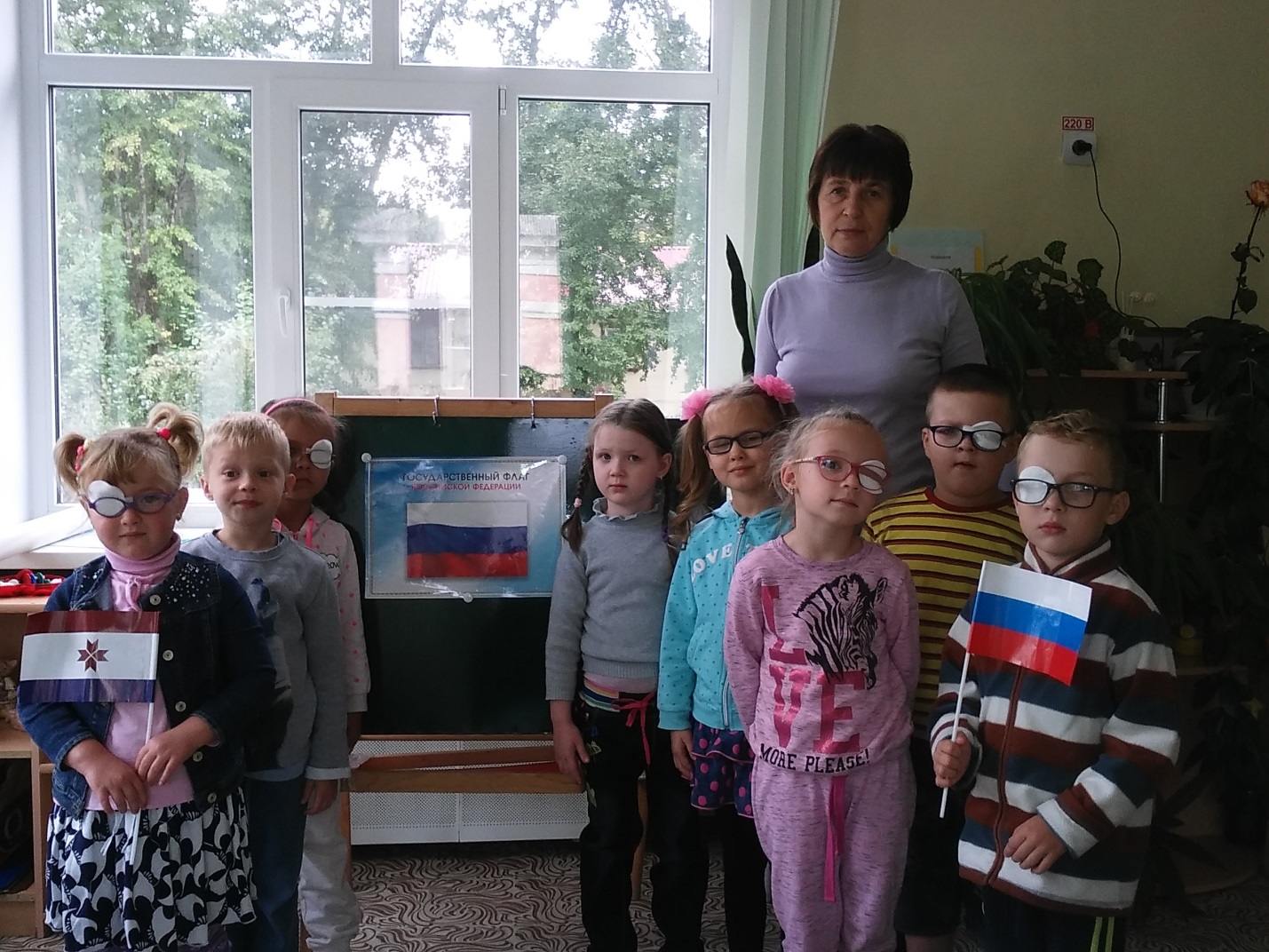 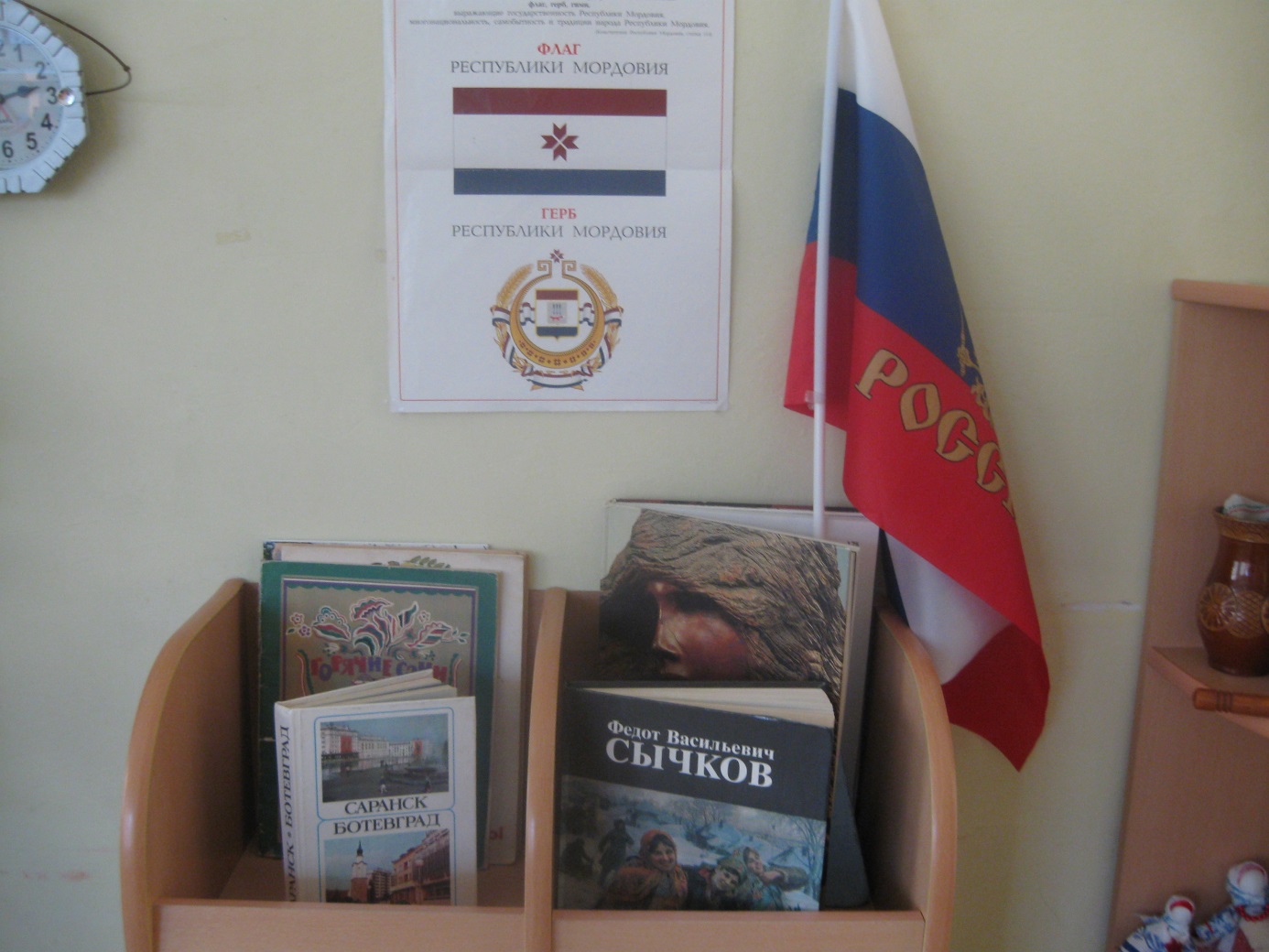 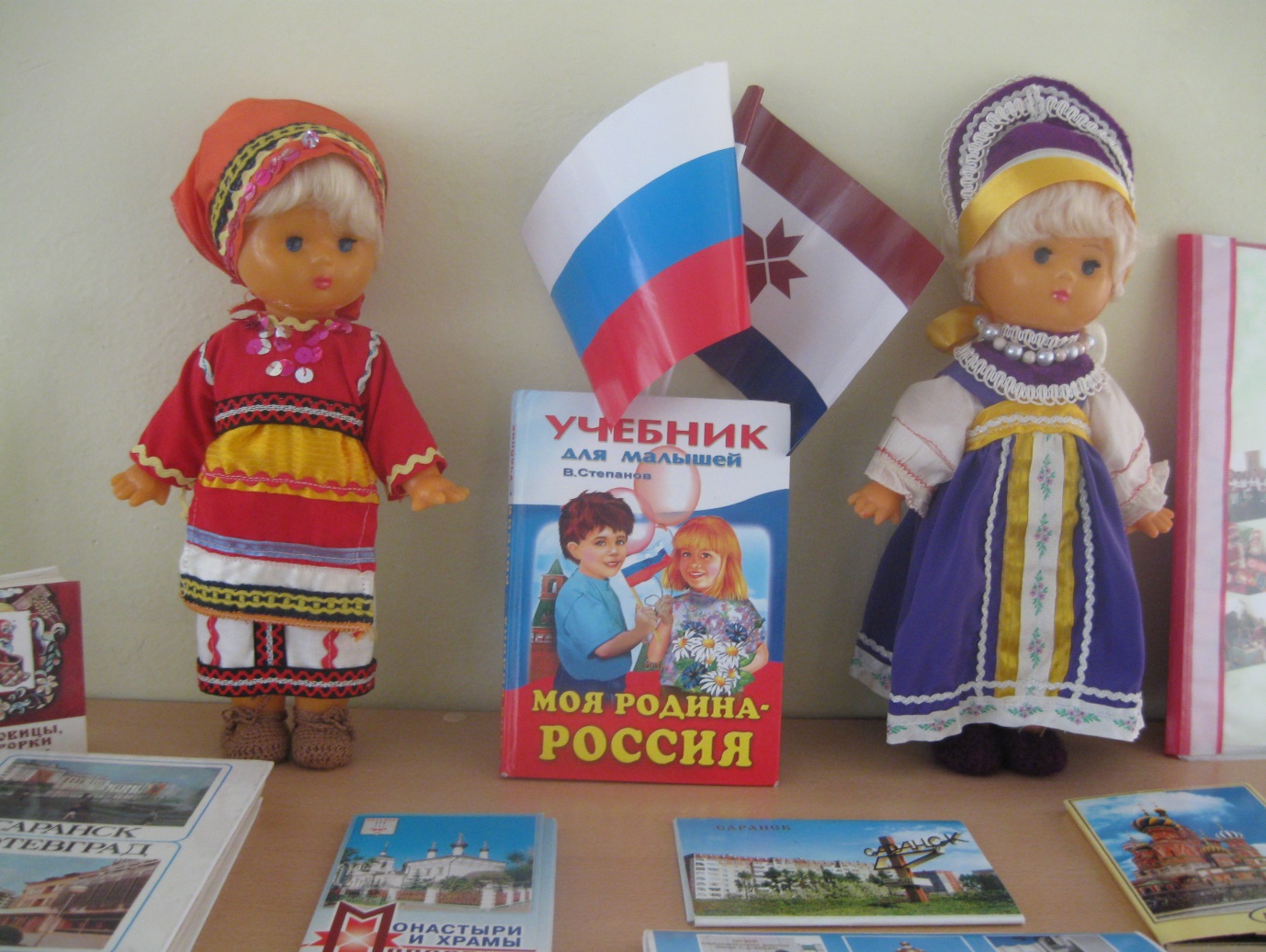 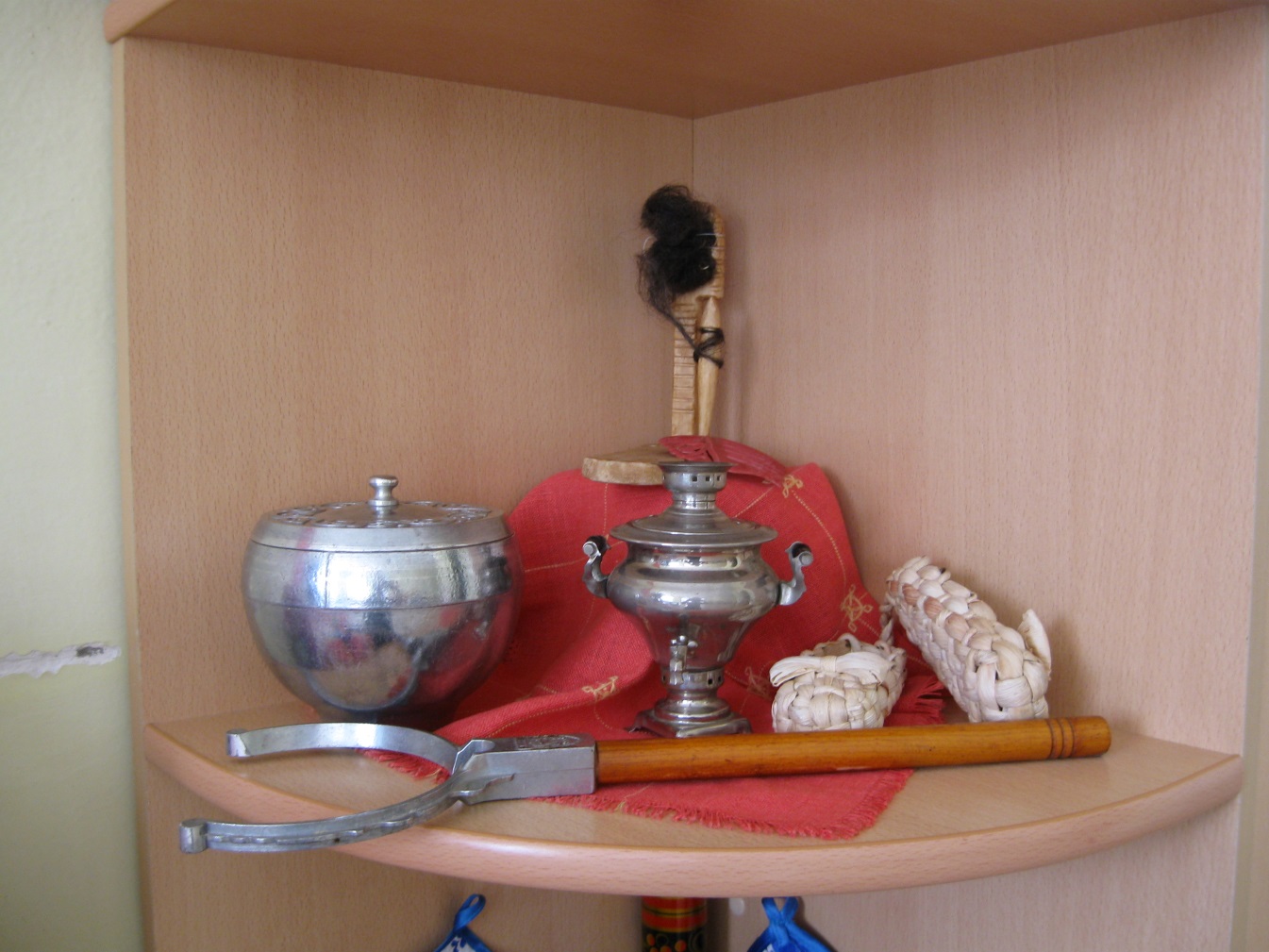 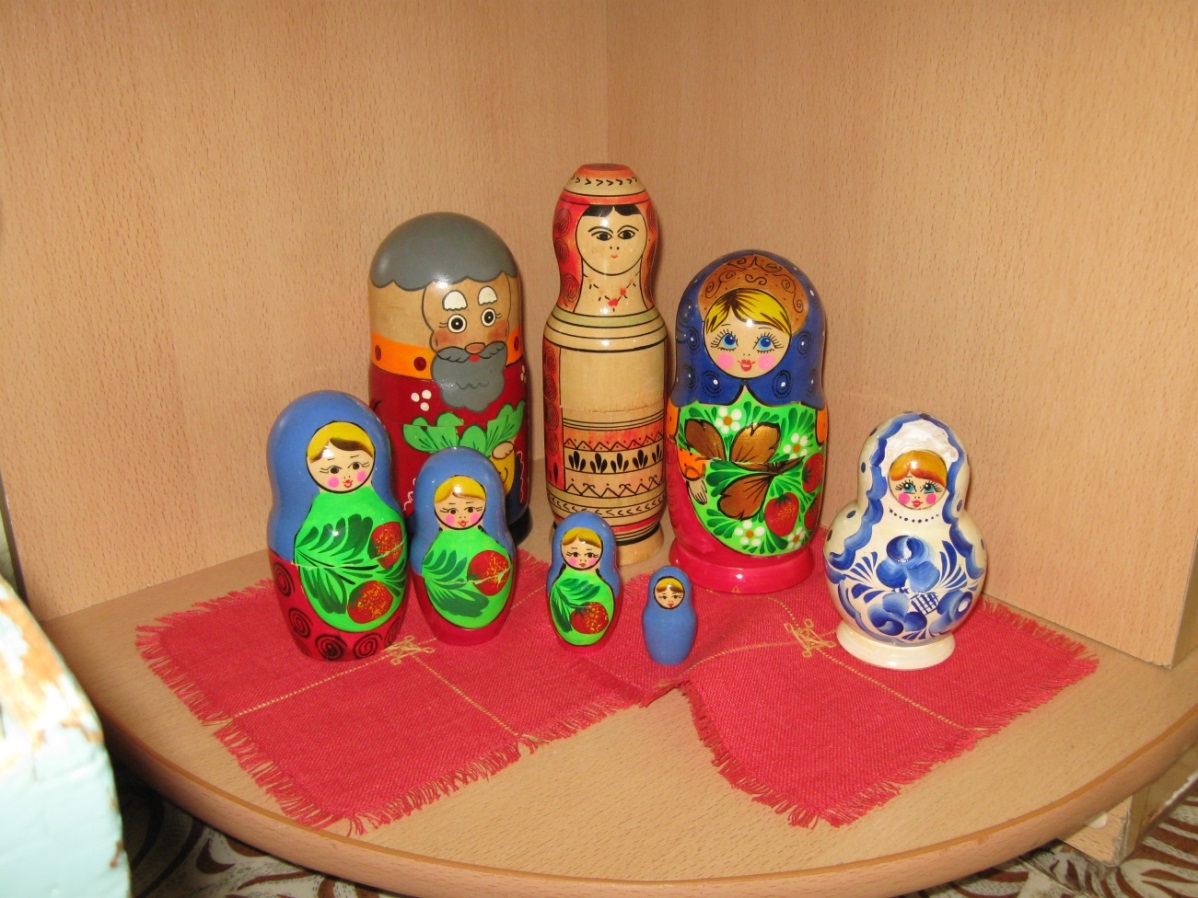 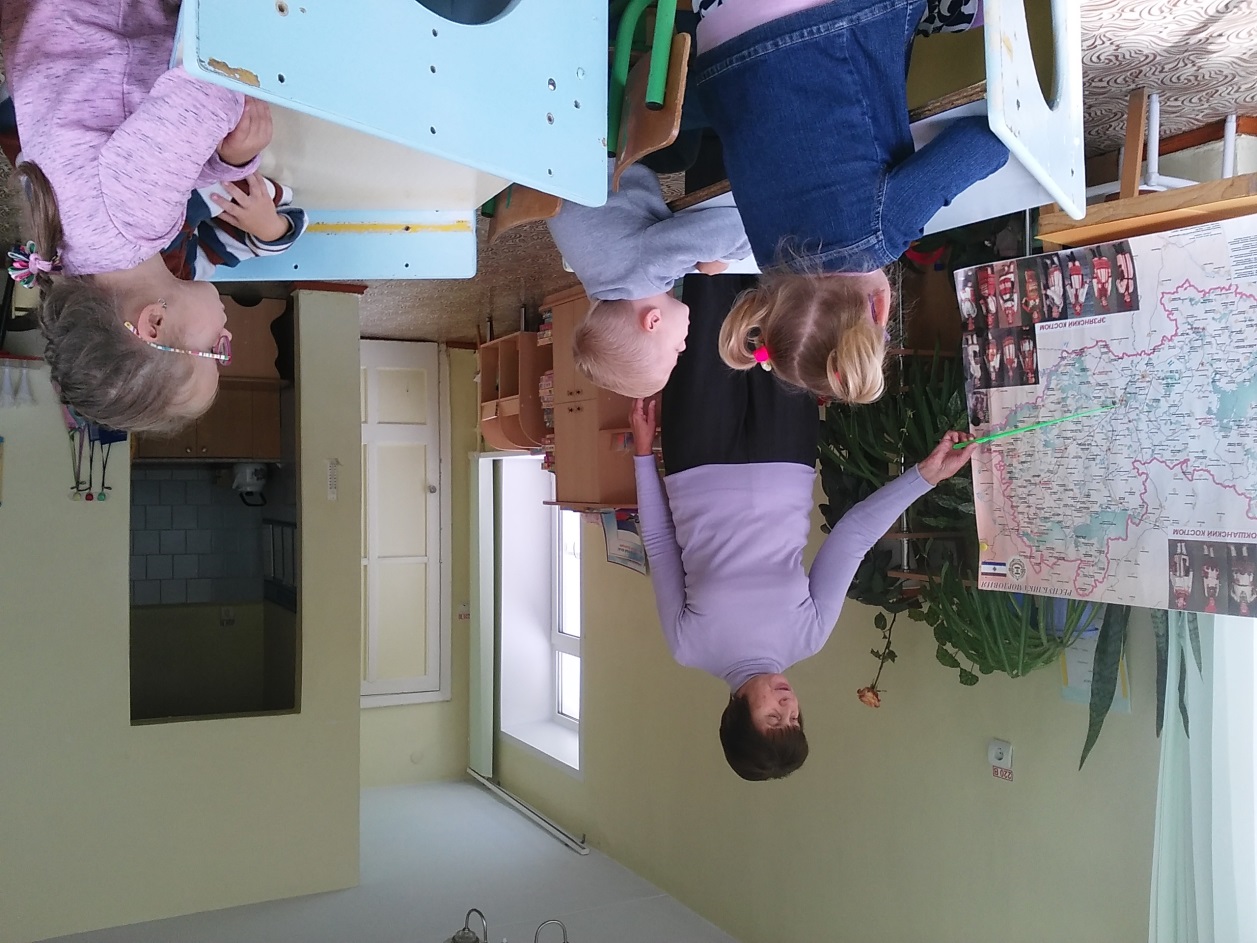 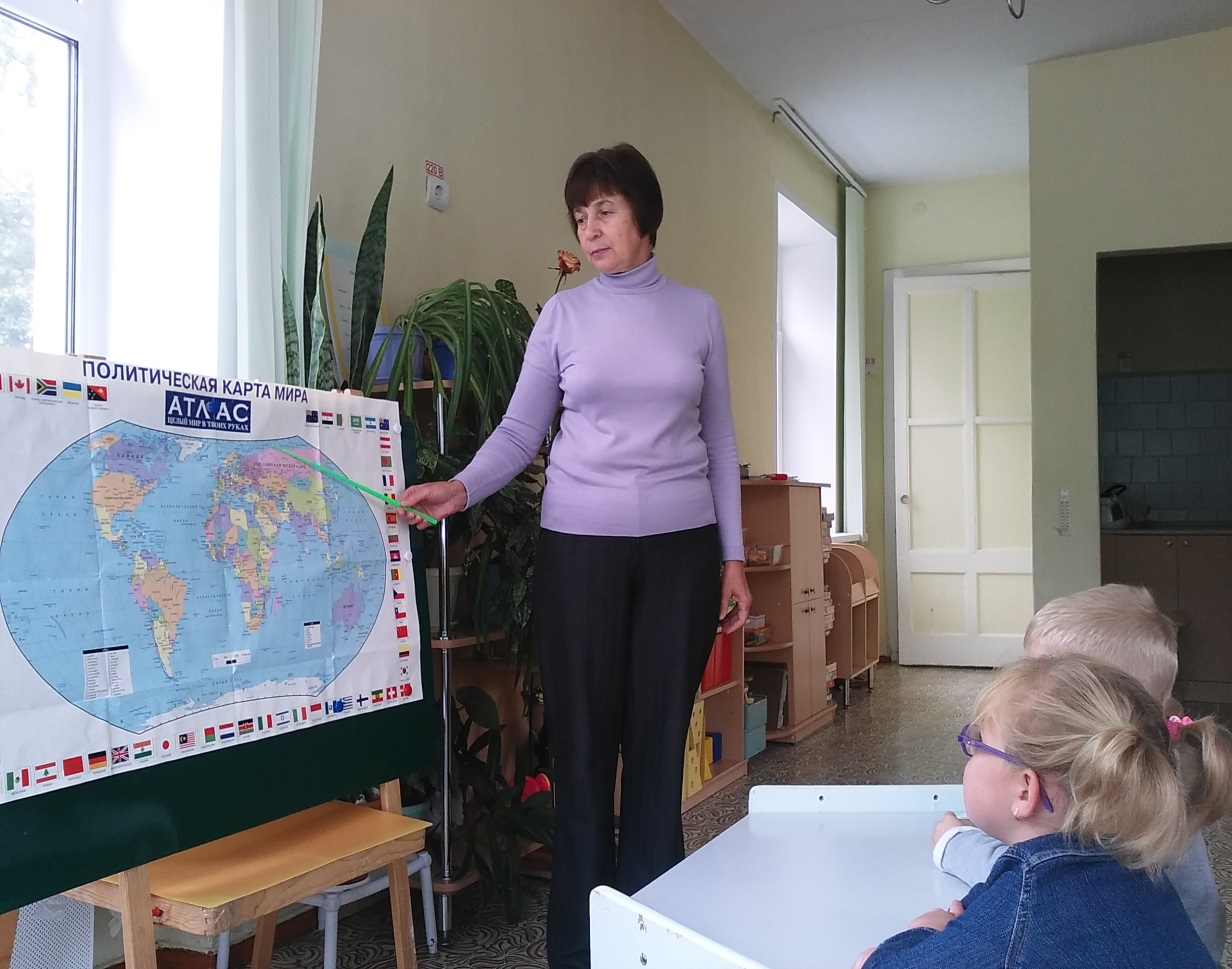 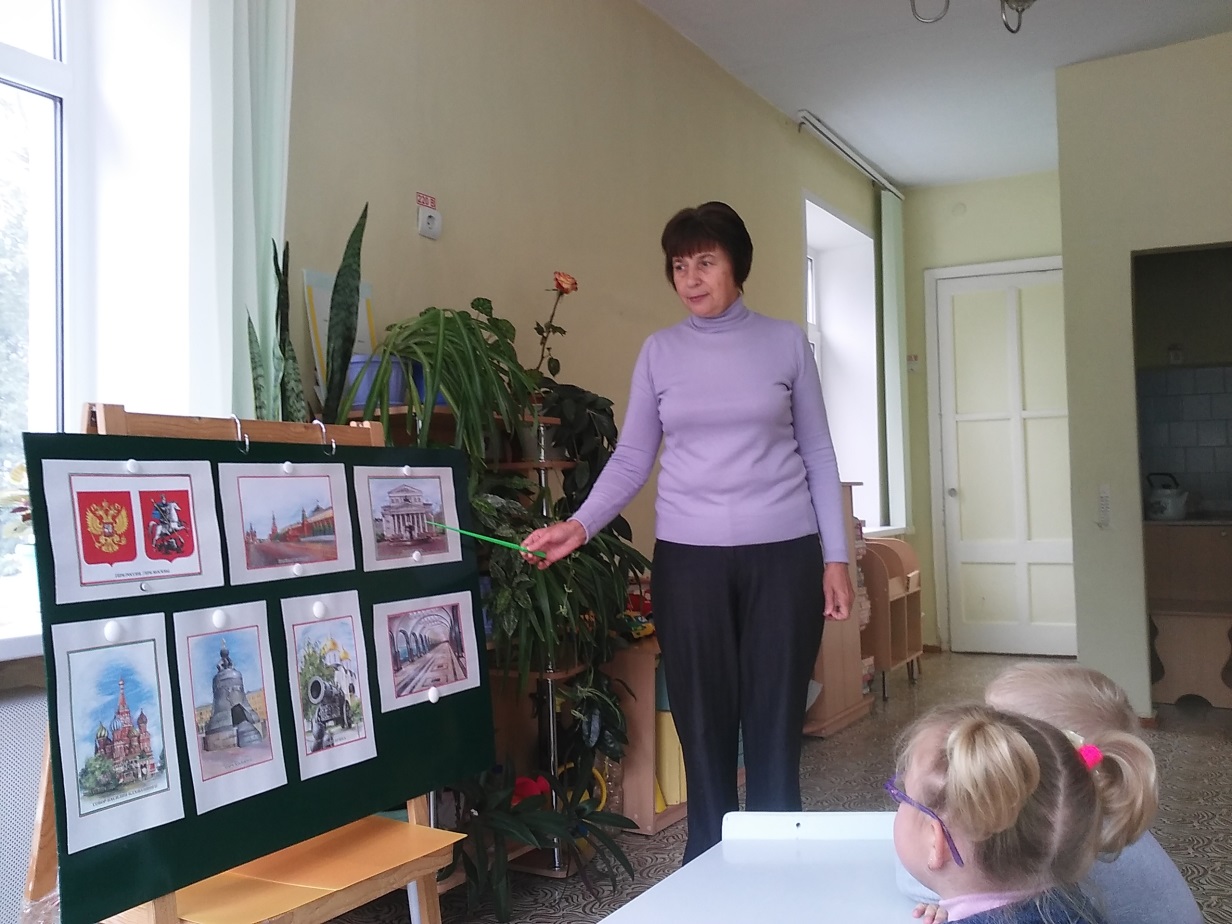 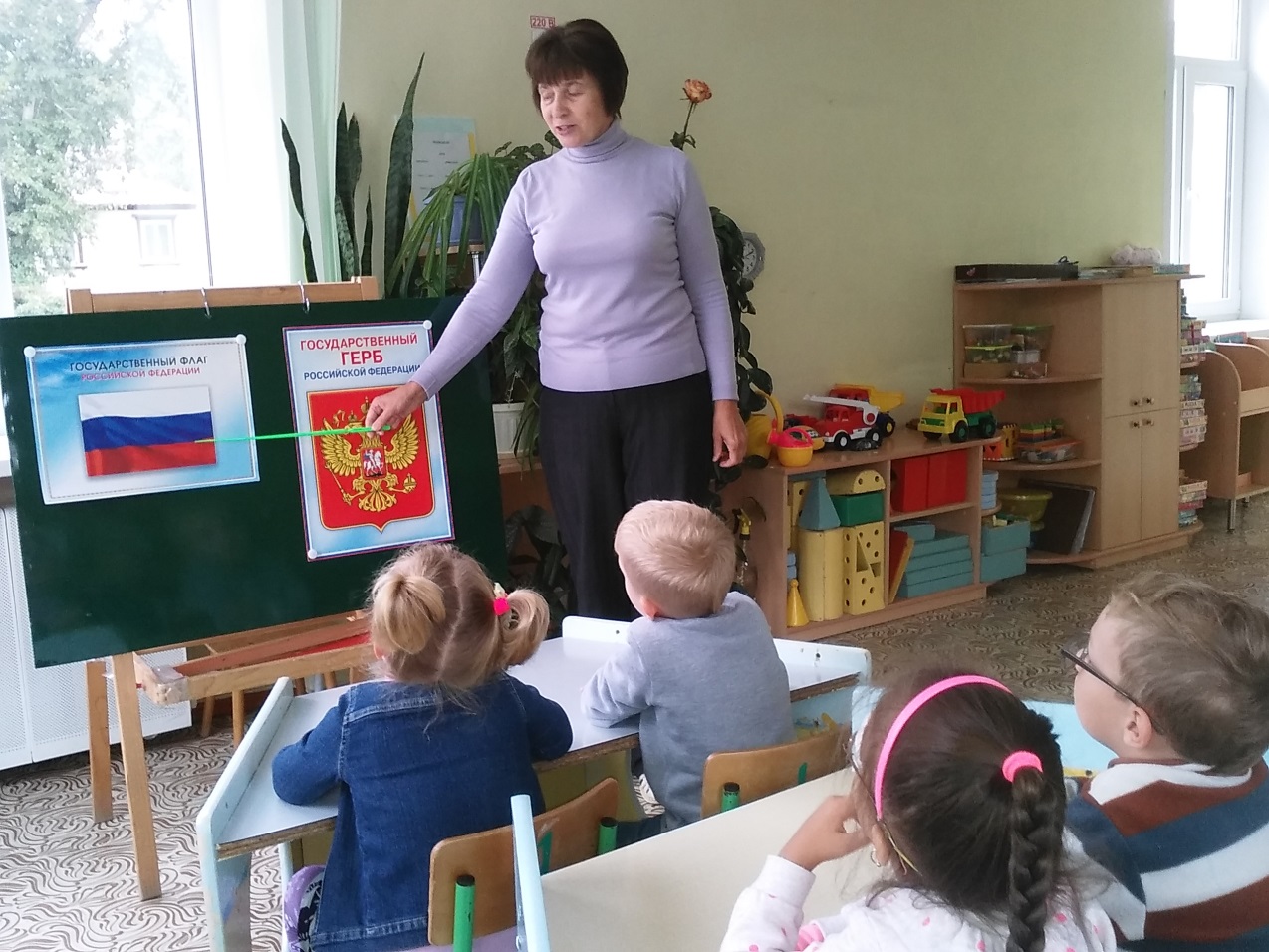 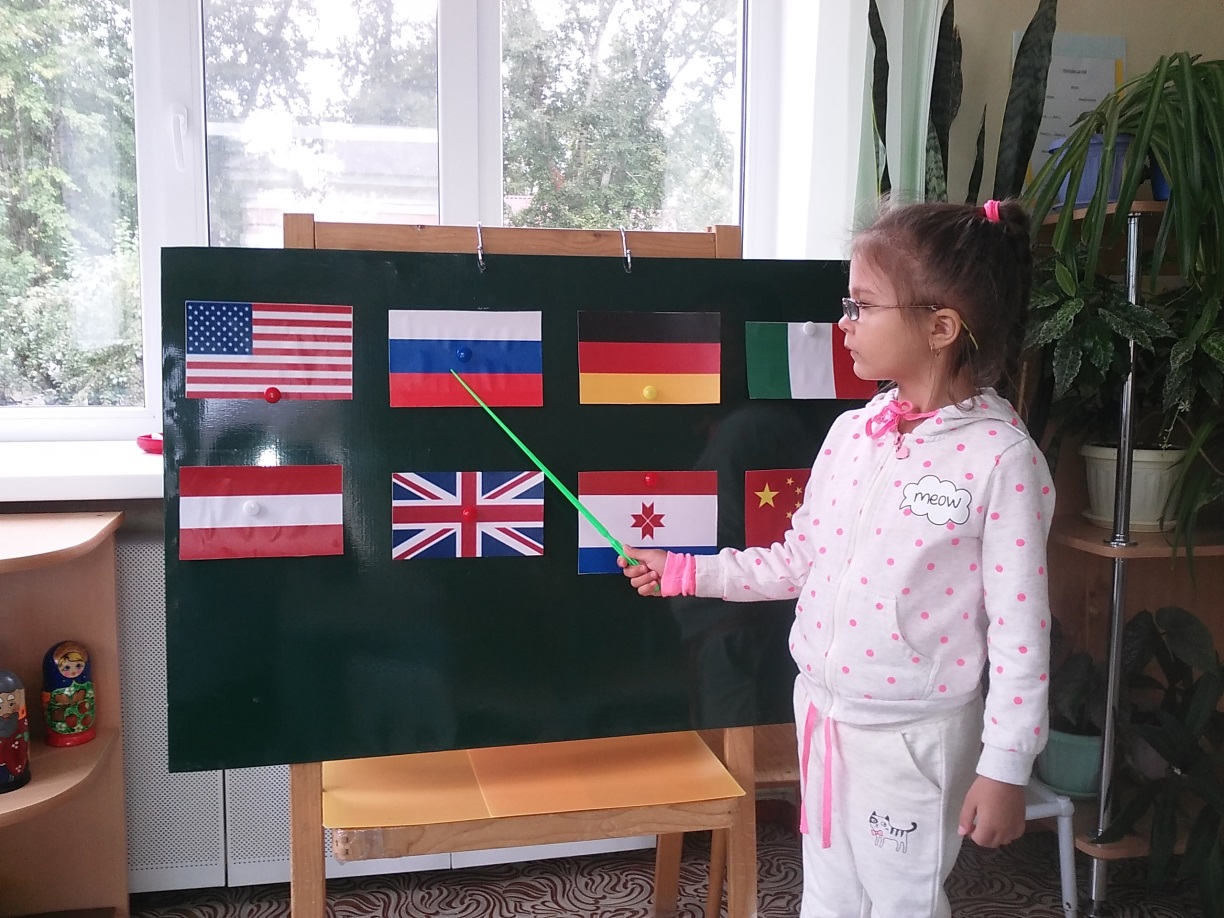 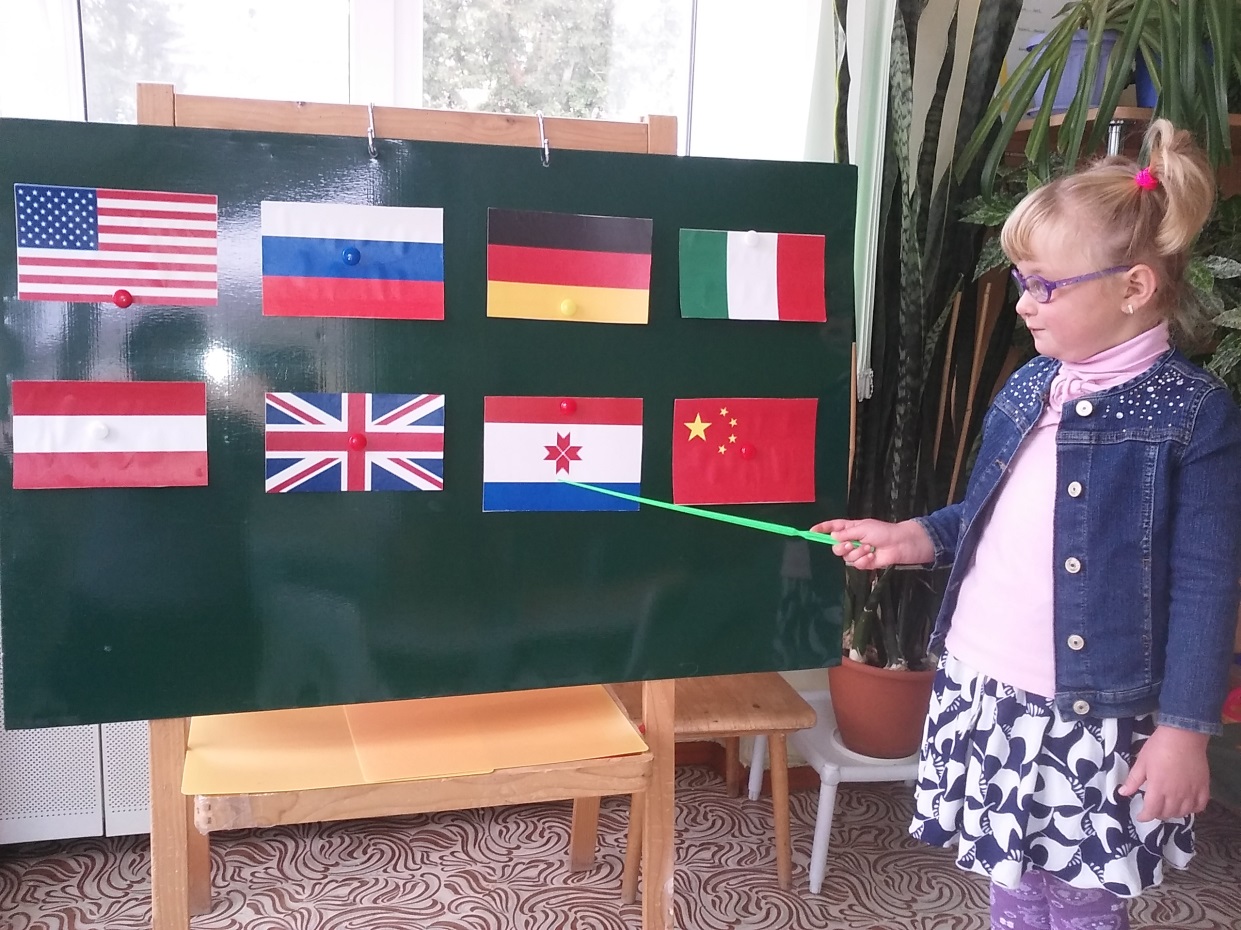 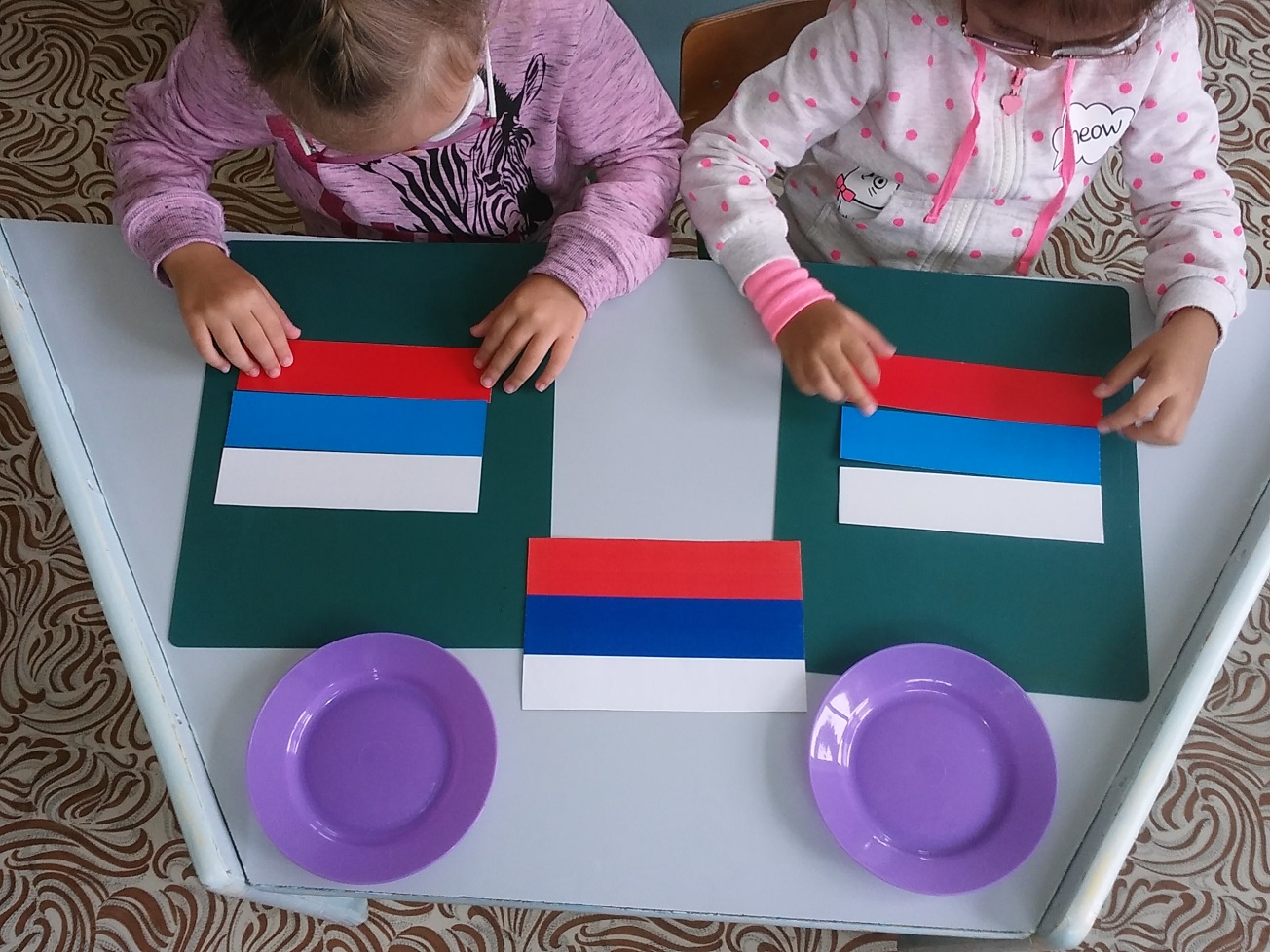 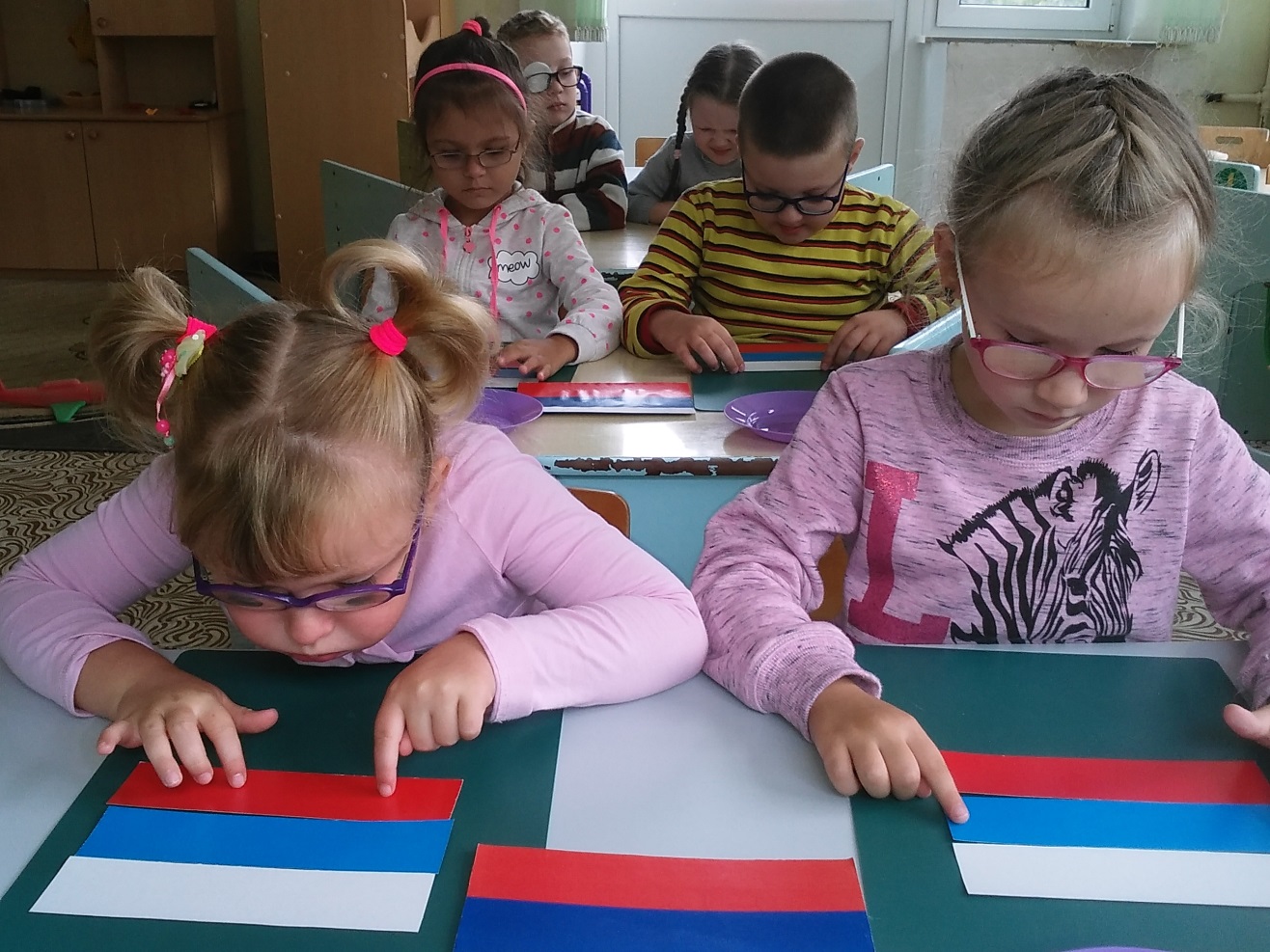 